ФЕДЕРАЛЬНОЕ АГЕНТСТВО ЖЕЛЕЗНОДОРОЖНОГО ТРАНСПОРТАФедеральное государственное бюджетное образовательное учреждение высшего образования«Петербургский государственный университет путей сообщения Императора Александра I»(ФГБОУ ВО ПГУПС)УТВЕРЖДЕННа заседании кафедры «Локомотивы и локомотивное хозяйство»« 25» апреля  2018  г., протокол № 8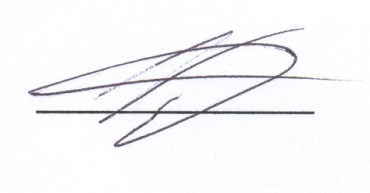 Заведующий кафедрой ____________/Д.Н. Курилкин/ФОНД ОЦЕНОЧНЫХ СРЕДСТВпо дисциплине«проектирование предприятий локомотивного хозяйства» (Б1.В.ДВ.5.2)для специальности23.05.03 «Подвижной состав железных дорог» по специализации«Технология производства и ремонта подвижного состава»Санкт-Петербург 2018Перечень компетенций с указанием этапов их формирования в процессе освоения образовательной программыПри освоении основной профессиональной образовательной программы специальности 23.05.03 «Подвижной состав железных дорог», специализации «Технология производства и ремонта подвижного состава» (далее - ОПОП) для решения профессиональных задач необходимо формирование компетенций, характеризующееся планируемыми результатами обучения.Формирование компетенций у обучающегося предусматривается в 3 этапа:Формирование компетенций у обучающегося предусматривается в 3 этапа:I этап – формирование компетенции или ее части, через процесс изучения дисциплин, относящихся к базовой и вариативной части ОПОП.II этап - формирование компетенции или ее части в результате прохождения всех практик (кроме преддипломной), относящихся к базовой части ОПОП;III этап – формирование компетенции или ее части в результате прохождения преддипломной практики, относящейся к базовой  части ОПОП.Освоение дисциплины «Проектирование предприятий локомотивного хозяйства» (далее – дисциплины) направлено на формирование следующих компетенций:- владением основами организации управления человеком и группой, работами по эксплуатации, техническому обслуживанию и ремонту подвижного состава, методами разработки бизнес-планов хозяйственной деятельности предприятий железнодорожного транспорта, методами экономического анализа деятельности предприятий, методами оценки эффективности инновационных проектов, способностью использовать методы оценки основных производственных ресурсов и технико-экономических показателей производства, организовывать работы по рационализации, подготовке кадров и повышению их квалификации, владением методами деловой оценки персонала (ПК-11);- способностью анализировать технологические процессы производства и ремонта подвижного состава как объекта управления, применять экспертные оценки для выработки управленческих решений по дальнейшему функционированию эксплуатационных и ремонтных предприятий и оценке качества их продукции (ПК-12);- способностью планировать размещение технологического оборудования, техническое оснащение и организацию рабочих мест, выполнять расчеты производственных мощностей и загрузки оборудования по действующим методикам и нормативам, руководить работами по осмотру и ремонту подвижного состава (ПК-15);- способностью разрабатывать с учетом эстетических, прочностных и экономических параметров технические задания и технические условия на проекты подвижного состава и его отдельных элементов, составлять планы размещения оборудования, технического оснащения и организации рабочих мест, рассчитывать загрузку оборудования и показатели качества продукции (ПК-20);- способностью демонстрировать знания особенностей технологического оснащения предприятий по производству и ремонту подвижного состава, проектировать и модернизировать технологическое оснащение предприятий по ремонту подвижного состава, производить оценку технологических возможностей станков, оборудования и средств технологического оснащения, умением ориентироваться в выборе средств метрологического обеспечения технологических процессов, владением методами расчета и проектирования специализированных станков и технологической оснастки (ПСК-4.4);- способностью демонстрировать знания особенности автоматизации технологических процессов в машиностроении, при производстве и ремонте подвижного состава, умением проектировать технологические процессы автоматизированного производства и ремонта подвижного состава, выбирать и использовать высокоэффективное современное технологическое оборудование для автоматизации и роботизации производственных процессов, владением современными методами и программными продуктами автоматизированного проектирования и моделирования производственных процессов (ПСК-4.5).Сформированность компетенции на каждом этапе определяется результатами ее освоения:Приобретением знаний;Приобретением умений;Приобретением навыков. Перечень знаний, умений и навыков представлен в п. 2 Рабочей программы.Место изучаемой дисциплины при формировании указанных компетенций в процессе освоения ОПОП приведено в таблице 1.Таблица  12. Типовые контрольные задания или иные материалы, необходимые для оценки знаний, умений, навыков и (или) опыта деятельности, характеризующих этапы формирования компетенций в процессе освоения ОПОППеречень материалов, необходимых для оценки знаний, умений и навыков и (или) опыта деятельности, характеризующих этапы формирования компетенций в процессе освоения ОПОП при изучении дисциплины приведен в таблице 2.В настоящем документе приводится только содержание материалов, необходимых для оценки знаний, умений и навыков на I этапе формирования компетенций.Материалы для оценки знаний, умений и навыков и (или) опыта деятельности на остальных этапах формирования компетенций приведены в соответствующих фондах оценочных средств.Таблица  2Учебно-методическое обеспечение дисциплиныПеречень и содержание лабораторных работЛабораторная работа №1. «Выбор производственной мощности и месторасположения линейных предприятий локомотивного хозяйства».Принцип размещения ремонтной базы в зоне обращения локомотивов. Определение пропускной способности ремонтной базы. Расчет количества ремонтных позиций. Выбор оборудования для ремонта локомотивов и определение его потребности. Лабораторная работа №2. «Определение потребного количества ремонтных позиций для проведения ТО-2 локомотивов. Расчет штата работников  ТО-2».Система и основы организации технического обслуживания локомотивов. Документ, устанавливающий средние нормы продолжительности ТО-2.Способы расчета потребного количества ремонтных позиций для проведения ТО-2.Расчет числа экипировочных позиций.Расчет штата работников ТО-2.Лабораторная работа №3. «Нормирование и определение расхода топлива тепловозами депо для выполнения заданного объёма перевозок. Определение ёмкости складов топлива».Принципы нормирования расхода топлива.Определение расхода топлива грузовыми локомотивами.Определение расхода топлива пассажирскими локомотивами.Определение расхода топлива маневровыми локомотивами.Определение расхода топлива на резервный пробег. Определение расхода топлива на реостатные испытания после ремонта. Лабораторная работа №4. «Нормирование и определение расхода смазочных материалов в депо».Принцип нормирования расхода дизельного масла.Принцип нормирования смазок для эксплуатации. Принцип нормирования расхода смазочных материалов на ремонт локомотивов. Расчет запаса смазочных материалов на одном складе.Суточный расход дизельного масла для эксплуатационных нужд.   Перечень вопросов к зачетудля 8 семестра очной формы обученияРоль и задачи локомотивного хозяйства в системе ж.д. транспорта.Структура и организация управления локомотивным хозяйством.Линейные предприятия локомотивного хозяйстваВыбор производственной мощности и местоположение линейных предприятийОборудование для ремонта локомотивовОпределение штата ремонтных рабочих и персонала ремонтных участков.Организация технического обслуживания локомотивов. Экипировочное хозяйство тепловозного депо.Размещение экипировочных устройств на линии.Топливное хозяйство тепловозного депо.Определение суточного расхода дизельного топлива по депо.Смазочное хозяйство локомотивного депо.Песочное хозяйство локомотивного депо.Хозяйство водоподготовки тепловозного депо.Виды ремонта локомотивов, ремонтные циклы.Основные принципы организации ремонта локомотивов.Расчет количества ремонтных позиций и оборудования для текущих ремонтов локомотивов.Здания локомотивного хозяйстваТяговая территория  локомотивного депо.Техника безопасности и охрана труда в тепловозном депо.Экологические требования к проектированию и функционированию  устройств  локомотивного  хозяйства.3. Описание показателей и критериев оценивания компетенций на различных этапах их формирования, описание шкал оцениванияПоказатель оценивания – описание оцениваемых основных параметров процесса или результата деятельности.Критерий оценивания – признак, на основании которого проводится оценка по показателю.Шкала оценивания – порядок преобразования оцениваемых параметров процесса или результата деятельности в баллы.В настоящем документе приведены показатели, критерии, а также шкала оценивания компетенций на I этапе их формирования.Показатели, критерии, а также шкала оценивания компетенций на других этапах приведены в соответствующих фондах оценочных средств.Показатели, критерии и шкала оценивания лабораторных работ приведены в таблице 3. Таблица 3Для очной формы обучения 8 семестр4. Методические материалы, определяющие процедуры оценивания знаний, умений, навыков и (или) опыта деятельности, характеризующих этапы формирования компетенцийВ настоящем документе приведены только методические материалы, определяющие процедуры оценивания знаний, умений, навыков, характеризующих формирование компетенций на I этапе в процессе изучения дисциплины.Методические материалы, определяющие процедуры оценивания знаний, умений, навыков, и (или) опыта деятельности), характеризующих формирование компетенций на других этапах приведены в соответствующих фондах оценочных средств.Процедура оценивания знаний, умений, навыков при изучении дисциплины представлена в таблице 4. Формирование рейтинговой оценки по дисциплинеТаблица 4Код формируемой компетенцииМесто изучаемой дисциплины при формировании компетенций в процессе освоения ОПОПМесто изучаемой дисциплины при формировании компетенций в процессе освоения ОПОПМесто изучаемой дисциплины при формировании компетенций в процессе освоения ОПОПКод формируемой компетенцииI этапII этапIII этапПК-11+--ПК-12+++ПК-15+++ПК-20++-ПСК-4.4+++ПСК-4.5+++Код формируемой компетенцииПеречень материалов, необходимых для оценки знаний, умений и навыков и (или) опыта деятельности, характеризующих этапы формирования компетенций при изучении дисциплиныКод формируемой компетенцииI этапПК-11ПК-12ПК15ПК-20ПСК-4.4ПСК-4.5Лабораторная работа №1Лабораторная работа №2Лабораторная работа №3Лабораторная работа №4Перечень вопросов к зачету№ п/пМатериалы необходимые для оценки знаний, умений и навыковПоказатель оцениванияКритерии оцениванияШкала оценивания1Лабораторная работа №1.Лабораторная работа №2.Правильность выполнения лабораторной работыРабота выполнена без ошибок71Лабораторная работа №1.Лабораторная работа №2.Правильность выполнения лабораторной работыРабота выполнена с ошибками41Лабораторная работа №1.Лабораторная работа №2.Ответ на вопросы при защите лабораторной работыПолучен полный ответ на все вопросы61Лабораторная работа №1.Лабораторная работа №2.Ответ на вопросы при защите лабораторной работыПолучен частичный ответ на вопросы31Лабораторная работа №1.Лабораторная работа №2.Ответ на вопросы при защите лабораторной работыНе получен ответ на вопросы01Лабораторная работа №1.Лабораторная работа №2.Своевременность выполнения и защиты лабораторной работыРабота выполнена и защищена в срок21Лабораторная работа №1.Лабораторная работа №2.Своевременность выполнения и защиты лабораторной работыРабота выполнена и/или защищена после отведенного срока0Итого максимальное количество баллов за лабораторную работуИтого максимальное количество баллов за лабораторную работу152Лабораторная работа №3.Лабораторная работа №4.Правильность выполнения лабораторной работыРабота выполнена без ошибок72Лабораторная работа №3.Лабораторная работа №4.Правильность выполнения лабораторной работыРабота выполнена с ошибками42Лабораторная работа №3.Лабораторная работа №4.Ответ на вопросы при защите лабораторной работыПолучен полный ответ на все вопросы102Лабораторная работа №3.Лабораторная работа №4.Ответ на вопросы при защите лабораторной работыПолучен частичный ответ на вопросы62Лабораторная работа №3.Лабораторная работа №4.Ответ на вопросы при защите лабораторной работыНе получен ответ на вопросы02Лабораторная работа №3.Лабораторная работа №4.Своевременность выполнения и защиты лабораторной работыРабота выполнена и защищена в срок32Лабораторная работа №3.Лабораторная работа №4.Своевременность выполнения и защиты лабораторной работыРабота выполнена и/или защищена после отведенного срока0Итого максимальное количество баллов за лабораторную работуИтого максимальное количество баллов за лабораторную работу20ИТОГО максимальное количество баллов за курсИТОГО максимальное количество баллов за курсИТОГО максимальное количество баллов за курсИТОГО максимальное количество баллов за курс70Вид контроляМатериалы, необходимые дляоцениванияМатериалы, необходимые дляоцениванияМаксимальное количество баллов в процессе оценивания  ПроцедураоцениванияПроцедураоцениванияПроцедураоценивания1. Текущий контрольЛабораторные работы №1-4Лабораторные работы №1-470Количество баллов определяется в соответствии с таблицей 3Допуск к зачету 50 балловКоличество баллов определяется в соответствии с таблицей 3Допуск к зачету 50 балловКоличество баллов определяется в соответствии с таблицей 3Допуск к зачету 50 баллов2. Промежуточная    аттестацияПереченьвопросовк зачетуПереченьвопросовк зачету30получены полные ответы на вопросы – 25-30 баллов;получены достаточно полные ответы на вопросы – 20-24 балла;получены неполные ответы на вопросы или часть вопросов – 11-20 баллов;не получены ответы на вопросы или вопросы не раскрыты – 0 баллов.получены полные ответы на вопросы – 25-30 баллов;получены достаточно полные ответы на вопросы – 20-24 балла;получены неполные ответы на вопросы или часть вопросов – 11-20 баллов;не получены ответы на вопросы или вопросы не раскрыты – 0 баллов.получены полные ответы на вопросы – 25-30 баллов;получены достаточно полные ответы на вопросы – 20-24 балла;получены неполные ответы на вопросы или часть вопросов – 11-20 баллов;не получены ответы на вопросы или вопросы не раскрыты – 0 баллов.ИТОГОИТОГОИТОГО1003. Итоговая оценка «Зачтено» - 60-100 баллов «Незачтено» - менее 59 баллов (вкл.) «Зачтено» - 60-100 баллов «Незачтено» - менее 59 баллов (вкл.) «Зачтено» - 60-100 баллов «Незачтено» - менее 59 баллов (вкл.) «Зачтено» - 60-100 баллов «Незачтено» - менее 59 баллов (вкл.) «Зачтено» - 60-100 баллов «Незачтено» - менее 59 баллов (вкл.) «Зачтено» - 60-100 баллов «Незачтено» - менее 59 баллов (вкл.)Разработчик ФОС, заведующий кафедрой «Локомотивы и локомотивное хозяйство»Разработчик ФОС, заведующий кафедрой «Локомотивы и локомотивное хозяйство»Д.Н. Курилкин«24» апреля 2018 г.«24» апреля 2018 г.